Unitarian Universalist Community ChurchWorship Service - Sunday, January 13, 2019Today at UUCC     Services at 9:15 & 11:00 a.m.	Radical Hospitality*     Coming of Age, 9:15 a.m. – 12:15 p.m., D-1stFl     Elder Lunch, Noon-1:00 p.m., C-FH     Peace Jam, 3:00-5:00 p.m., D-1stFl <changed from 2/6/19>     Rental: Maine Transgender Network, 2:00-5:00 p.m., C-FH     Gam-Anon, 6:30-8:00 p.m., D-Olsn*Radical Hospitality with Rev. Carie, Claire Curole and the choir.  Youth and children are encouraged to participate in this intergenerational conversation.  Sanctuary set up: café style service (tables and chairs) and three pews. THIS Sunday at UUCCElder Lunch, Noon, Fellowship Hall.  Join us for elder lunch at Noon in Fellowship Hall.  Menu always includes breads, salad, entree and dessert.  Church elder lunch is not exclusive to Senior Citizens – we have regular attendees in their 40s and 50s too so please self-select and join us.NoticesNew Peer Run Affinity Groupto support people living with Depression and Bipolar Disorder.Starts January 22;will meet every Tuesday 1:30 to 3pm in DREW HOUSE.Open to UU members and their families.Confidential; not a substitute for professional help.Questions? Contact facilitator Jim Boyle (917)371-5691 or jmboyle@earthlink.net or Rev. Carie.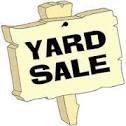 We are considering a yard sale on Saturday, June 15th.  Before committing to a sale, we need to secure 15 more volunteers.  Can you join us? Please contact Hannah at hannahbfaulkner@gmail.com or 485-4335, or Cheryl at cherylclukey5@yahoo.com or 441-0337 as soon as you canRaffle winner!!is Bethany Whalon of Litchfield.The winning ticket was sold by Marty Soule.Social Activity:RURAL ROOTS REVIVALWITH SHAWN MERCER AND HIS DAUGHTER MAIZEYFRIDAY, JAN. 25th at 7:00 P.M.Rural Roots Revival, a father/daughter UU duo from Orland, ME will be sharing their original acoustic music and messages of hope, love, reverence for nature, and the power of personal & spiritual growth as agents of global change at UUCC. Please bring your voices, drums, or other instruments to participate in this musical 'Revival'! Also, please BRING YOUR CHILDREN!!Suggested donation: $10/person, $25/family½ of donations to benefit UUCC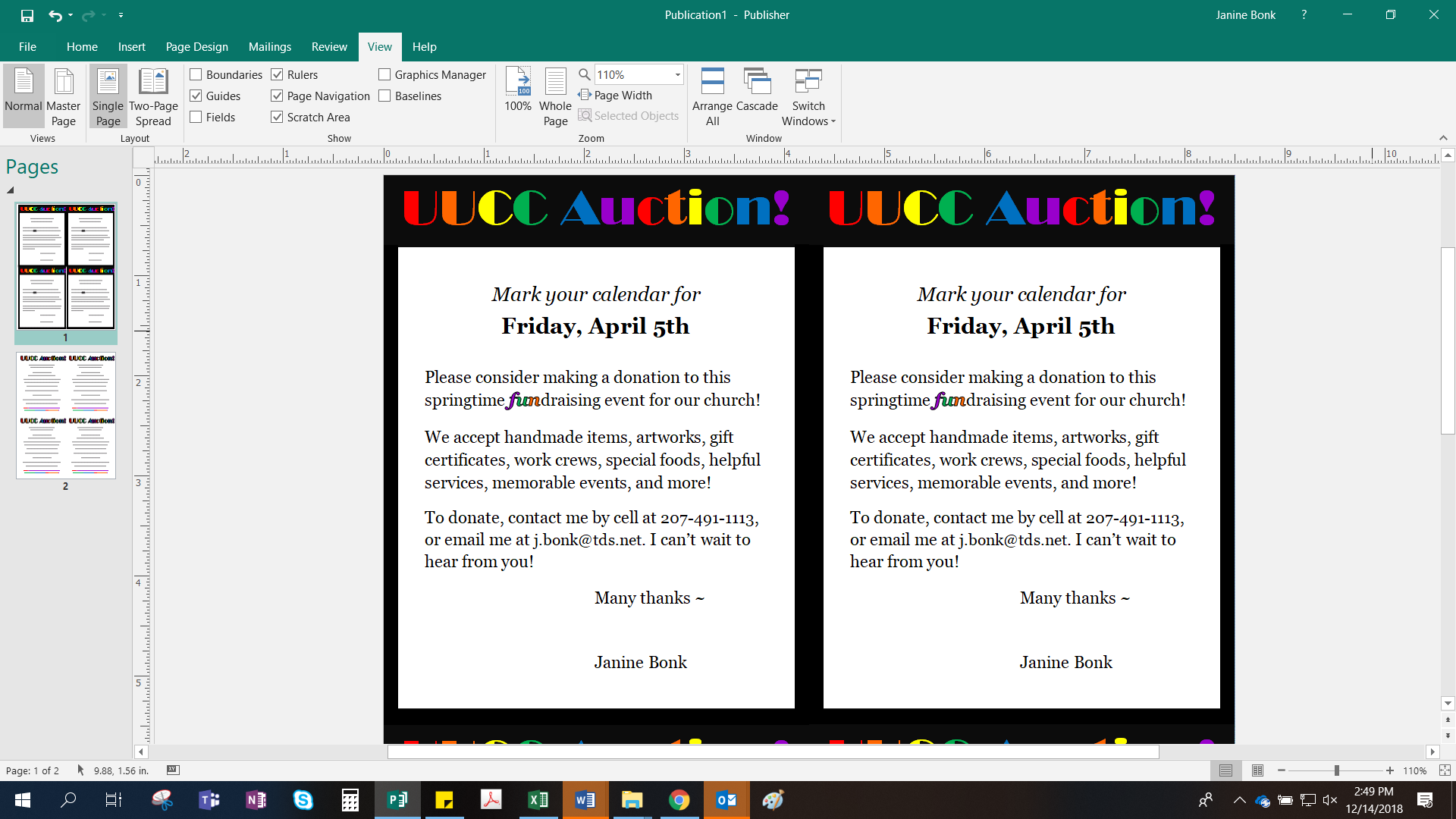 This Week at UUCCMonday, January 14, 2019	Private Rehearsal, 9:00-11:30 a.m., C-Sanct	Private Piano Lessons, 2:30 -6:00 p.m., C-Sanct	Sangha - Meditation, 6:30-8:00 p.m., C-Sanct.Tuesday, January 15, 2019	Wi-Fi Firmware Update, 10:00 a.m., ALL Buildings 			<Wi-Fi will be down for 30 minutes MAX>	Al-Anon, Noon-1p.m., C-RbnsWednesday, January 16, 2019   Communications Work Group, 10:30 a.m. – Noon, C-Comm   Small Group Ministry (H. Wing), 10:30 a.m. – Noon, C-Rbns   Gam-Anon, Noon-1:00 p.m., D-Olsn   Small Group Ministry Committee Mtg, 1:15-2:30 p.m., D-Prlr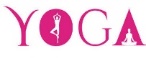    Gentle Yoga, 5:00-6:00 p.m., C-FH    Choir Rehearsal, 6:00-8:00 p.m., C-Sanct   Small Group Ministry (P. Lamb), 6:30-8:30 p.m., D-PrlrRental: Just Guys, 6:30 – 8:00 p.m., C-FH Just Guys is a local social/support group for gay, bisexual or questioning men that rents our Fellowship Hall on the 1st and 3rd Wednesdays of each month. The group meets from 6:30 to 8:30 p.m. to enjoy movies, discussions, social awareness, guest speakers, game nights and a potluck every 3rd Wednesday.   If you would like to receive the newsletter from Just Guys, sign up at www.justguys.info.  Thursday, January 17, 2019   Small Group Ministry (Zidowecki), 10 a.m. – Noon, C-Rbns   History Committee Mtg, Noon-1:30 p.m., D-Olsn & DHty   Small Group Ministry (Faulkner), 5:30 – 7:30 p.m., C-RbnsFriday, January 18, 2019    Private Rental, 4:00 p.m. – Midnight, D-ALL   <Possible Snow Date> Small Group Ministry (Dunn), 	6:00-9:00 p.m. (Snow date for Jan 4, 2019)   Drum Circle, 6–8:00 p.m. C-Sanct> <DIFF date this month >Saturday, January 19, 2019 	Private Rental, 1:00 a.m. – Noon, D-ALL	UUCCOO Rehearsal, 8:30-10:30 a.m., C-Sanct	Private Piano Lessons 12:30 – 6:00 p.m., C-Sanct	<Possible Snow Date> Social Activity: Dance 1/12Sunday, January 20, 2019	     Services at 9:15 & 11:00 a.m.	Movement Service**     Newcomer Meet and Greet, after each service		 at approx. 10:15 and Noon     REACH – Map Exercise, 1:00 – 3:00 p.m., OP     Gam-Anon, 6:30-8:00 p.m., D-Olsn** Movement Service with Rev. Carie, Christine Little, Debbie Mattson, and Mindy Novick from Dances for Universal Peace. All ages—from our youngest to our oldest – are encouraged to participate in this intergenerational service.  Sanctuary set up: some chairs in the round and three pews in back.Next Sunday at UUCCNewcomer Meet and Greet, (after each service) Judd House (71 Winthrop St.)NEXT SUNDAY Jan 20th, following the 9:15 and 11:00 a.m. services (at approx. 10:15 a.m. and NoonJudd House at 71 Winthrop St (next door to the church on Winthrop St.) 
Entry into a new community can be overwhelming. To that end we have created this once-a-month opportunity for new folks to join church members, leaders, staff and/or our minister for a casual coffee fellowship. This is an opportunity for you to ask questions, meet other newcomers, as well as meet members and friends. Our hope is to help you find one or more meaningful ways to connect with our community, programs, and the many wonderful people who keep us vital and relevant in an aching and joyful universe. This is a drop-in group! For the complete calendar of events, visit the UUCC website: www.augustauu.orgUUCC Office Hours OFFICE HOURS NEXT WEEKTues, Wed. and Thurs		9:00 a.m. – 4:00p.m.Rev. Carie’s Office Hours next week:Tuesday	  1– 6:00 pm    Wednesday	    2– 6:00 pm      <other hours available by appointment>Monday is Rev. Carie’s Sabbath. On Monday, Rev. Carie does not attend to emails, phone calls or meetings. For pastoral emergencies please call her cell phone (508) 221-5295. She will return your call as soon as possible.For Caring Cooperative support (meals, rides, errands) contact Nancee Campbell nancee1944@gmail.com or 621-7727.Office Administrator, Lynn M. Smith, admin@augustauu.org, Phone 622-3232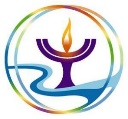 R.E. Coordinator, Monique McAuliffeRECoordinator@augustauu.org Music Director, Bridget Convey, musicdirector@augustauu.org